Всероссийский конкурс молодежных проектов среди физических лиц «Микрогранты»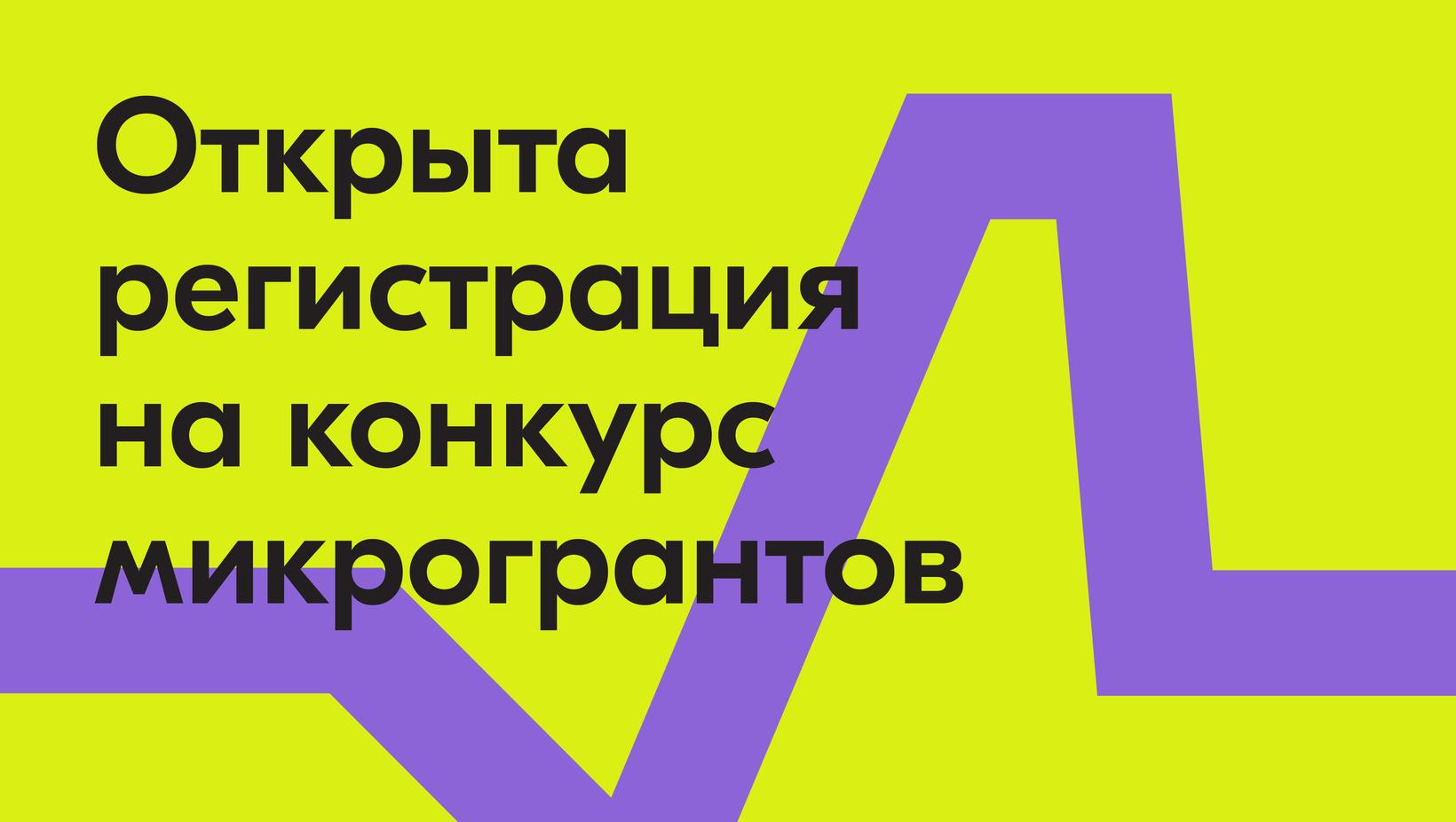       Федеральное агентство по делам молодёжи (Росмолодёжь) открыло приём заявок на первый конкурс по поддержке молодёжных проектов, для реализации которых не нужны многомиллионные гранты. Молодёжь России от 14 до 35 лет может подать проекты в 1 из 15 номинаций и претендовать на гранты до 100 тыс. рублей. Рекомендуемый срок реализации инициатив — с октября 2022 года по сентябрь 2023 года.   Отличительной чертой конкурса микрогрантов является упрощённая форма отчетности после завершения реализации проектов. Приём заявок проходит в заочном формате в АИС «Молодёжь России», завершится в 12:00 (по мск) 22 июля.   При заполнении заявки в АИС «Молодёжь России» рекомендуем использовать методические рекомендации для физических лиц, а также ознакомиться с видеокурсом для участников в Академии «Росмолодёжь.Гранты».Положение о конкурсе. Отдел инновационного развития и трансфера технологииНОЦ ПРМиТИ ДГМУ